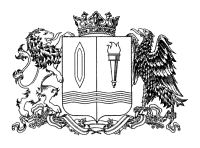 «ИЛЬИНСКИЙ СОЦИАЛЬНО - РЕАБИЛИТАЦИОННЫЙ ЦЕНТР ДЛЯ НЕСОВЕРШЕННОЛЕТНИХ»                                                                                                                                                    ОБЛАСТНОЕ ГОСУДАРСТВЕННОЕ КАЗЕННОЕ УЧРЕЖДЕНИЕ СОЦИАЛЬНОГО ОБСЛУЖИВАНИЯ 155060 Ивановская обл., Ильинский район, п. Ильинское-Хованское,  ул. Школьная д.12тел/факс 8 49353 2-11-75, 2-28-97, e–mail: ildeti@rambler.ruСведения о недостатках и мероприятиях по устранению недостатков, выявленных в ходе независимой оценки качестваДиректор:                                          Маслова С.А.Недостатки. выявленные в ходе независимой оценки качества условий оказания услуг организациейНаименование мероприятия по устранению недостатков, выявленных в ходе независимой оценкиПлановый срок реализации мероприятияОтветственный исполнитель (ФИО и должность)Сведения о ходе реализации мероприятийСведения о ходе реализации мероприятийНедостатки. выявленные в ходе независимой оценки качества условий оказания услуг организациейНаименование мероприятия по устранению недостатков, выявленных в ходе независимой оценкиПлановый срок реализации мероприятияОтветственный исполнитель (ФИО и должность)Реализованные меры по устранению выявленных недостатковФактический срок реализацииI.Открытость и доступность информации по организации или о федеральном учреждении медико-социальной экспертизыI.Открытость и доступность информации по организации или о федеральном учреждении медико-социальной экспертизыI.Открытость и доступность информации по организации или о федеральном учреждении медико-социальной экспертизыI.Открытость и доступность информации по организации или о федеральном учреждении медико-социальной экспертизыI.Открытость и доступность информации по организации или о федеральном учреждении медико-социальной экспертизыI.Открытость и доступность информации по организации или о федеральном учреждении медико-социальной экспертизыОтсутствие на официальном сайте раздела «Часто задаваемые вопросы»Разработка на официальном сайте раздела «Часто задаваемые вопросы»Декабрь 2019 годаМаслова Светлана Анатольевна, директор ОГКУСО «Ильинский СРЦН»ВыполненоДекабрь 2019 годаОтсутствие возможности подачи электронного обращения, жалобы, предложения, получения консультации по оказываемым услугам и другоеОбеспечение работы сервисов для подачи электронного обращения, жалобы, получения консультации по оказываемым услугам и другоеДекабрь 2019 годаМаслова Светлана Анатольевна, директор ОГКУСО «Ильинский СРЦН»ВыполненоДекабрь 2019 годаII.Доступность услуг инвалидамII.Доступность услуг инвалидамII.Доступность услуг инвалидамII.Доступность услуг инвалидамII.Доступность услуг инвалидамII.Доступность услуг инвалидамНедостаточное обеспечение беспрепятственного доступа к объектам и услугам в учреждение для маломобильных групп населенияПриобретение сменных кресел колясок1 квартал 2020 годаМаслова Светлана Анатольевна, директор ОГКУСО «Ильинский СРЦН»Выполнено Январь 2020Недостаточное обеспечение беспрепятственного доступа к объектам и услугам в учреждение для маломобильных групп населенияОбеспечение выделенных стоянок для автотранспортных средств инвалидов 4 квартал 2020годаМаслова Светлана Анатольевна, директор ОГКУСО «Ильинский СРЦН»Отсутствие санитарно -гигиенических помещений для маломобильных групп населения Приобретение и установка поручней в санитарно-гигиенических помещениях4 квартал 2020 годаМаслова Светлана Анатольевна, директор ОГКУСО «Ильинский СРЦН»Выполнено Январь 2020годаОтсутствие дублирования для инвалидов по слуху и зрению звуковой и зрительной информации предоставления услуг сурдопереводчика, тифлосурдопереводчика Приобретение и установка табло для дублирования звуковой и зрительной информации для инвалидов по слуху и зрению. Обеспечение возможности предоставления услуг сурдопереводчика, тифлосурдопереводчика 1 квартал 2020годаМаслова Светлана Анатольевна, директор ОГКУСО «Ильинский СРЦН»Выполнено  Май  2020года